Titre en Times New Roman 14 pts : style prédéfini « Titre-CISEA2016 »Auteurs n°1, Auteur n°2, Auteur n°3(1), Auteur n°4(2) (Style prédéfini « Auteurs-CISEA2016 »)Laboratoire, Etablissement des Auteurs n°1 et n°2 (Times New Roman 10)Adresse des Auteurs n°1 et n°2 : Style prédéfini «Coordonnées- Auteurs-CISEA2016 »(1) Laboratoire, Etablissement de l’Auteur n°3 (Times New Roman 10)Adresse des Auteurs n°1 et n°2 : Style prédéfini « Coordonnées-Auteurs-CISEA2016 »(2) Laboratoire, Etablissement de l’Auteur n°4  (Times New Roman 10)Adresse des Auteurs n°1 et n°2 : Style prédéfini « Coordonnées-Auteurs-CISEA2016 »Introduction : Times New Roman Gras prédéfini « Paragraphe-CISEA2016 »Le texte de chaque paragraphe est en Times New Roman , et correspond au style prédéfini « Texte-Paragraphe-CISEA2016 ». Il n’est pas nécessaire d’insérer des sauts de lignes supplémentaires entre les paragraphes. La mise en forme automatique prévoit 3pt avant et 3pt après. Le texte de chaque paragraphe est en Times New Roman , et correspond au style prédéfini « Texte-Paragraphe-CISEA2016 ». Il n’est pas nécessaire d’insérer des sauts de lignes supplémentaires entre les paragraphes. La mise en forme automatique prévoit 3pt avant et 3pt après.Paragraphe 1 : Times New Roman Gras prédéfini « Paragraphe-CISEA2016 »Le texte de chaque paragraphe est en Times New Roman , et correspond au style prédéfini « Texte-Paragraphe-CISEA2016 ». Il n’est pas nécessaire d’insérer des sauts de lignes supplémentaires entre les paragraphes. La mise en forme automatique prévoit 3pt avant et 3pt après. Le texte de chaque paragraphe est en Times New Roman , et correspond au style prédéfini « Texte-Paragraphe-CISEA2016 ». Il n’est pas nécessaire d’insérer des sauts de lignes supplémentaires entre les paragraphes. La mise en forme automatique prévoit 3pt avant et 3pt après. Les références aux figures et tableaux seront insérées dans le texte sous la forme (Cf. Figure 1) ou (Cf. Tableau 1). Les références bibliographiques se feront dans le texte sous la forme [1,6] ou [1-3].Le texte de chaque paragraphe est en Times New Roman , et correspond au style prédéfini « Texte-Paragraphe-CISEA2016 ». Il n’est pas nécessaire d’insérer des sauts de lignes supplémentaires entre les paragraphes. La mise en forme automatique prévoit 3pt avant et 3pt après. Le texte de chaque paragraphe est en Times New Roman , et correspond au style prédéfini « Texte-Paragraphe-CISEA2016 ». Il n’est pas nécessaire d’insérer des sauts de lignes supplémentaires entre les paragraphes. La mise en forme automatique prévoit 3pt avant et 3pt après.Les références aux figures et tableaux seront insérées dans le texte sous la forme (Cf. Figure 1) ou (Cf. Tableau 1). Les références bibliographiques se feront dans le texte sous la forme [1,6] ou [1-3].Paragraphe 2 : Times New Roman Gras prédéfini « Paragraphe-CISEA2016 »Le texte de chaque paragraphe est en Times New Roman , et correspond au style prédéfini « Texte-Paragraphe-CISEA2016 ». Il n’est pas nécessaire d’insérer des sauts de lignes supplémentaires entre les paragraphes. La mise en forme automatique prévoit 3pt avant et 3pt après. Le texte de chaque paragraphe est en Times New Roman , et correspond au style prédéfini « Texte-Paragraphe-CISEA2016 ». Il n’est pas nécessaire d’insérer des sauts de lignes supplémentaires entre les paragraphes. La mise en forme automatique prévoit 3pt avant et 3pt après.Les références aux figures et tableaux seront insérées dans le texte sous la forme (Cf. Figure 1) ou (Cf. Tableau 1). Les références bibliographiques se feront dans le texte sous la forme [1,6] ou [1-3]. Le texte de chaque paragraphe est en Times New Roman , et correspond au style prédéfini « Texte-Paragraphe-CISEA2016 ». Il n’est pas nécessaire d’insérer des sauts de lignes supplémentaires entre les paragraphes. La mise en forme automatique prévoit 3pt avant et 3pt après. Le texte de chaque paragraphe est en Times New Roman , et correspond au style prédéfini « Texte-Paragraphe-CISEA2016 ». Il n’est pas nécessaire d’insérer des sauts de lignes supplémentaires entre les paragraphes. La mise en forme automatique prévoit 3pt avant et 3pt après.Les références aux figures et tableaux seront insérées dans le texte sous la forme (Cf. Figure 1) ou (Cf. Tableau 1). Les références bibliographiques se feront dans le texte sous la forme [1,6] ou [1-3].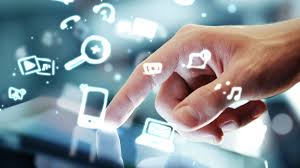 Times New Roman , numérotation automatique, Style prédéfini « Légende-Figure-CISEA2016 »Paragraphe 3 : Times New Roman Gras prédéfini « Paragraphe-CISEA2016 »Le texte de chaque paragraphe est en Times New Roman , et correspond au style prédéfini « Texte-Paragraphe-CISEA2016 ». Il n’est pas nécessaire d’insérer des sauts de lignes supplémentaires entre les paragraphes. La mise en forme automatique prévoit 3pt avant et 3pt après. Le texte de chaque paragraphe est en Times New Roman , et correspond au style prédéfini « Texte-Paragraphe-CISEA2016 ». Il n’est pas nécessaire d’insérer des sauts de lignes supplémentaires entre les paragraphes. La mise en forme automatique prévoit 3pt avant et 3pt après.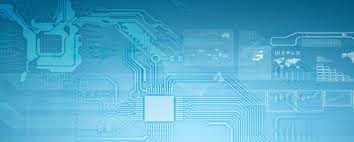 Times New Roman , numérotation automatique, Style prédéfini « Légende-Figure-CISEA2016 »Les références aux figures et tableaux seront insérées dans le texte sous la forme (Cf. Figure 1) ou (Cf. Tableau 1). Les références bibliographiques se feront dans le texte sous la forme [1,6] ou [1-3]. Le texte de chaque paragraphe est en Times New Roman , et correspond au style prédéfini « Texte-Paragraphe-CISEA2016 ». Il n’est pas nécessaire d’insérer des sauts de lignes supplémentaires entre les paragraphes. La mise en forme automatique prévoit 3pt avant et 3pt après. Le texte de chaque paragraphe est en Times New Roman , et correspond au style prédéfini « Texte-Paragraphe-CISEA2016 ». Il n’est pas nécessaire d’insérer des sauts de lignes supplémentaires entre les paragraphes. La mise en forme automatique prévoit 3pt avant et 3pt après. Les références aux figures et tableaux seront insérées dans le texte sous la forme (Cf. Figure 1) ou (Cf. Tableau 1). Les références bibliographiques se feront dans le texte sous la forme [1,6] ou [1-3].RéférencesE. LECTRON, P. HOTON, P. HONON, « Titre de l’article traitant de ce sujet », Revue Lambda, Vol. 5, N°1, pp 999-1001 (2004)E. LECTRON, P. HOTON, P. HONON, « Titre de l’article traitant de ce sujet », Revue Lambda, Vol. 5, N°1, pp 999-1001 (2004) E. LECTRON, P. HOTON, P. HONON, « Titre de l’article traitant de ce sujet », Revue Lambda, Vol. 5, N°1, pp 999-1001 (2004) E. LECTRON, P. HOTON, P. HONON, « Titre de l’article traitant de ce sujet », Revue Lambda, Vol. 5, N°1, pp 999-1001 (2004)